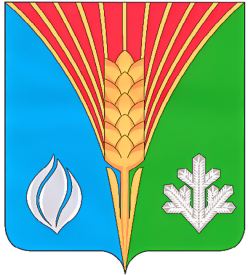                                         №25   10 июня 2023 года_________________________________________________________________Газета муниципального образования       Костинский сельсовет   Курманаевскогорайона                                      Оренбургской  областиПОСТАНОВЛЕНИЕ ГЛАВЫ10.07.2023                                                                                                                                      №58-пОб утверждении Административного регламента по предоставлению муниципальной услуги «Предоставление информации об объектах муниципального имущества»В целях повышения качества и доступности предоставляемых муниципальных услуг, руководствуясь Федеральным законом от 06.10.2003 № 131-ФЗ «Об общих принципах организации местного самоуправления в Российской Федерации», Федеральным законом от 27.07.2010 № 210-ФЗ «Об организации предоставления государственных и муниципальных услуг», руководствуясь Уставом муниципального образования Костинский сельсовет Курманаевского района Оренбургской области:1.Утвердить Административный регламент по предоставлению муниципальной услуги «Предоставление информации об объектах муниципального имущества» согласно приложению.2.Контроль за исполнением настоящего постановления оставляю за собой.3. Настоящее постановление вступает в силу после официального опубликования в газете «Вестник Костинского сельсовета» и подлежит размещению на официальном сайте муниципального образования Костинский сельсовет.Глава муниципального образования                                                                                                 Ю.А.СолдатовРазослано: в дело, районной администрации, прокуроруПОСТАНОВЛЕНИЕ ГЛАВЫ10.07.2023                                                                                                                                      №59-пОб утверждении административного регламента предоставления муниципальной услуги «Предоставление разрешения на отклонение от предельных параметров разрешенного строительства, реконструкции объектов капитального строительства»В целях повышения качества и доступности предоставляемых муниципальных услуг, руководствуясь Федеральным законом от 06.10.2003 № 131-ФЗ «Об общих принципах организации местного самоуправления в Российской Федерации», Федеральным законом от 27.07.2010 № 210-ФЗ «Об организации предоставления государственных и муниципальных услуг», руководствуясь Уставом муниципального образования Костинский сельсовет Курманаевского района Оренбургской области:1. Утвердить Административный регламент предоставления муниципальной услуги «Предоставление разрешения на отклонение от предельных параметров разрешенного строительства, реконструкции объектов капитального строительства» согласно приложению.2. Признать утратившим силу постановление муниципального образования Костинский сельсовет Курманаевского района Оренбургской области от 12.05.2023 № 46-п «Об утверждении административного регламента предоставления муниципальной услуги «Выдача разрешения на отклонение от предельных параметров разрешенного строительства, реконструкции объектов капитального строительства».3. Контроль за исполнением настоящего постановления оставляю за собой.4. Настоящее постановление вступает в силу после официального опубликования в газете «Вестник Костинского сельсовета» и подлежит размещению на официальном сайте муниципального образования Костинский сельсовет.Глава муниципального образования                                                                   Ю.А.СолдатовПОСТАНОВЛЕНИЕ ГЛАВЫ10.07.2023                                                                                                                                      №60-пОб утверждении административного регламента предоставления муниципальной услуги «Предоставление разрешения на условно разрешенный вид использования земельного участка или объекта капитального строительства»В целях повышения качества и доступности предоставляемых муниципальных услуг, руководствуясь Федеральным законом от 06.10.2003 № 131-ФЗ «Об общих принципах организации местного самоуправления в Российской Федерации», Федеральным законом от 27.07.2010 № 210-ФЗ «Об организации предоставления государственных и муниципальных услуг», руководствуясь Уставом муниципального образования Костинский сельсовет Курманаевского района Оренбургской области:1. Утвердить Административный регламент предоставления муниципальной услуги «Предоставление разрешения на условно разрешенный вид использования земельного участка или объекта капитального строительства» согласно приложению.2. Признать утратившим силу постановление муниципального образования Костинский сельсовет Курманаевского района Оренбургской области от 12.05.2023 №43-п Об утверждении административного регламента предоставления муниципальной услуги «Предоставление разрешения на условно разрешенный вид использования земельного участка или объекта капитального строительства»3. Контроль за исполнением настоящего постановления оставляю за собой.4. Настоящее постановление вступает в силу после официального опубликования в газете «Вестник Костинского сельсовета» и подлежит размещению на официальном сайте муниципального образования Костинский сельсовет.Глава муниципального образования                                                                                                    Ю.А.СолдатовПОСТАНОВЛЕНИЕ ГЛАВЫ10.07.2023                                                                                                                                      №61-п«Об утверждении административного регламента предоставления муниципальной услуги «Выдача выписок из похозяйственной книги»В целях повышения качества и доступности предоставляемых муниципальных услуг, руководствуясь Федеральным законом от 06.10.2003 N 131-ФЗ «Об общих принципах организации местного самоуправления в Российской Федерации», Федеральным законом от 27.07.2010 N 210-ФЗ «Об организации предоставления государственных и муниципальных услуг», руководствуясь  Уставом МО Костинский сельсовет, постановляю:1.Утвердить Административный регламент предоставления муниципальной услуги «Выдача выписок из похозяйственной книги» согласно приложению.2.Постановление № 43-п от 20.10.2022 года «Об утверждении административного регламента предоставления муниципальной услуги «Выдача выписок из похозяйственной книги признать утратившим силу. 3.Контроль исполнения настоящего постановления оставляю за собой.4.Настоящее постановление вступает в силу после его официального опубликования.Глава муниципального образования                                                                                               Ю.А.СолдатовПОСТАНОВЛЕНИЕ ГЛАВЫ10.07.2023                                                                                                                                      №62-пОб утверждении Административного регламента по предоставлению муниципальной услуги «Предоставление жилого помещения по договору социального найма»В соответствии с Жилищным кодексом Российской Федерации Федеральным законом от 06.10.2003 № 131-ФЗ «Об общих принципах организации местного самоуправления в Российской Федерации», Федеральным законом от 27.07.2010 № 210-ФЗ «Об организации предоставления государственных и муниципальных услуг», Постановлением Правительства Российской Федерации от 16.05.2011 № 373 «О разработке и утверждении административных регламентов исполнения государственных функций и административных регламентов предоставления государственных услуг», Уставом муниципального образования Костинский сельсовет Курманаевского района Оренбургской области:1.Утвердить Административный регламент по предоставлению муниципальной услуги «Предоставление жилого помещения по договору социального найма» согласно приложению.2.Признать утратившим силу постановление муниципального образования Костинский сельсовет Курманаевского района Оренбургской области от 12.05.2023 №47-п Об утверждении административного регламента предоставления муниципальной услуги «Предоставление жилого помещения по договору социального найма»3. Контроль за исполнением настоящего постановления оставляю за собой.4. Настоящее постановление вступает в силу после официального опубликования в газете «Вестник Костинского сельсовета» и подлежит размещению на официальном сайте муниципального образования Костинский сельсовет.Глава муниципального образования                                                                                              Ю.А.СолдатовПОСТАНОВЛЕНИЕ ГЛАВЫ10.07.2023                                                                                                                                      №63-пОб утверждении Административного регламента по предоставлению муниципальной услуги «Принятие на учет граждан в качестве нуждающихся в жилых помещениях»В соответствии с Жилищным кодексом Российской Федерации Федеральным законом от 06.10.2003 № 131-ФЗ «Об общих принципах организации местного самоуправления в Российской Федерации», Федеральным законом от 27.07.2010 № 210-ФЗ «Об организации предоставления государственных и муниципальных услуг», Постановлением Правительства Российской Федерации от 16.05.2011 № 373 «О разработке и утверждении административных регламентов исполнения государственных функций и административных регламентов предоставления государственных услуг», Уставом муниципального образования Костинский сельсовет Курманаевского района Оренбургской области:1.Утвердить Административный регламент по предоставлению муниципальной услуги «Принятие на учет граждан в качестве нуждающихся в жилых помещениях» согласно приложению.2.Постановление №20-п от 16.02.2023 года «Об утверждении административного регламента предоставления муниципальной услуги «Принятие на учет граждан в качестве нуждающихся в жилых помещениях»признать утратившим силу3.Контроль за исполнением настоящего постановления оставляю за собой.4. Настоящее постановление вступает в силу после официального опубликования в газете «Вестник Костинского сельсовета» и подлежит размещению на официальном сайте муниципального образования Костинский сельсовет.Глава муниципального образования                                                                                          Ю.А.СолдатовПОСТАНОВЛЕНИЕ ГЛАВЫ10.07.2023                                                                                                                                      №64-пОб утверждении Положения об организации и осуществлении первичного воинского учета на территории сельского поселения Костинский сельсовет Курманаевского района Оренбургской области В соответствии с постановлением Правительства Российской Федерации от 27 ноября 2006 № 719 «Об утверждении Положения о воинском учете», Методическими рекомендациями по осуществлению первичного воинского учета в органах местного самоуправления, утвержденными начальником Генерального штаба Вооруженных Сил Российской Федерации - первым заместителем Министра обороны Российской Федерации 11.07.2017 года:1. Утвердить Положение об организации и осуществлении первичного воинского учета на территории сельского поселения Костинский сельсовет Курманаевского района Оренбургской области согласно приложению № 1.2. Утвердить функциональные обязанности специалиста по первичному воинскому учету согласно приложению № 2.3. Контроль за исполнением настоящего постановления оставляю за собой.4. Настоящее постановление вступает в силу со дня подписания.Глава муниципального образования                                                                                                   Ю.А.Солдатов                                               ПОСТАНОВЛЕНИЕ ГЛАВЫ10.07.2023                                                                                                                                      №65-пОб утверждении Порядка общественного обсуждения проектов муниципальных нормативных правовых актов сельского поселения Костинский сельсовет Курманаевского района Оренбургской области, затрагивающих права и свободы, обязанности человека и гражданина, права и обязанности юридических лиц  В соответствии со статьями 6, 13 Федерального закона от 09 февраля 2009 года № 8-ФЗ «Об обеспечении доступа к информации о деятельности государственных органов и органов местного самоуправления»:1. Утвердить Порядок общественного обсуждения проектов муниципальных нормативных правовых актов сельского поселения Костинский сельсовет Курманаевского района Оренбургской области, затрагивающих права и свободы, обязанности человека и гражданина, права и обязанности юридических лиц согласно приложению.2. Контроль за исполнением настоящего постановления оставляю за собой.3. Настоящее постановление вступает в силу после официального опубликования в газете «Вестник Костинского сельсовета» и подлежит размещению на официальном сайте в сети Интернет.Глава муниципального образования                                                                                      Ю.А.Солдатов                              Учредитель: Администрация  муниципального образования Костинский сельсоветГлавный редактор: Солдатов Ю.ААдрес:461073 село Костиноул.Центральная ,д.5Тираж: 20 экз.Распространяется бесплатноТираж 20экз.